Ålands lagtings beslut om antagande avBudget för landskapet Åland för år 2023	Efter att förslag inkommit från landskapsregeringen har lagtinget antagit nedanstående budget för landskapet Åland för år 2023: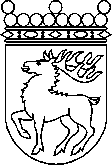 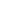 Ålands lagtingBESLUT LTB 64/2022BESLUT LTB 64/2022DatumÄrende2022-12-19BF01/2022-2023Anslag 2023Inkomster 2023VERKSAMHET OCH ÖVERFÖRINGAR100Lagtinget-4 687 0000101Lagtinget-2 536 000010100Lagtinget, verksamhet-2 536 0000111Lagtingets kansli-1 504 000011100Lagtingets kansli, verksamhet-1 480 000011130Lagtingets bibliotek, verksamhet-24 0000112Lagtingets övriga utgifter-389 000011210Lagtingets Östersjösamarbete, BSPC, verksamhet-24 000011220Dispositionsmedel -110 000011290Till lagtingsgruppernas disposition för kansliändamål-255 0000120Landskapsrevisionen-218 000012010Landskapsrevisionen, verksamhet-218 0000130Ålands delegation i Nordiska rådet-40 000013010Ålands delegation i Nordiska rådet, verksamhet-40 0000200Landskapsregeringen och regeringskansliet-15 334 075898 075200Lantrådet och ministrarna-895 000020010Landskapsregeringen, verksamhet-822 000020020Dispositionsmedel-73 0000210Regeringskansliet-3 718 000110 00021010Regeringskansliet, verksamhet-3 718 000110 000212Digitalisering och informationsteknologi inom förvaltningen-4 290 000109 00021200Utgifter för digitalisering och informationsteknologi-4 290 000109 000215Kommunikationsverksamhet-176 00036 00021500Kommunikationsverksamhet-101 00033 00021510Ålands representation i Helsingfors, verksamhet-75 0003 000220Främjande av jämställdheten-69 000022000Främjande av jämställdheten, verksamhet-69 0000225Främjande av integration-59 000022500Främjande av integration-59 0000230Valkostnader -200 000023000Valkostnader, verksamhet -150 000023000Valkostnader, överföringar-50 0000232Understödjande av politisk verksamhet-195 175178 17523200Understödjande av politisk verksamhet och politisk information-195 175178 175240Brand- och räddningsväsendet-568 000024000Brand- och räddningsväsendet, verksamhet-30 000024010Landskapsstöd för materielanskaffningar (R)-538 0000250Personalarbete och arbetsmiljö-547 900202 90025000Utbildning, företagshälsovård, arbetarskydd,personalaktiviteter och personalpolitiska åtgärder-547 900202 900252Serviceverksamhet-354 00038 00025210Serviceverksamhet-354 00038 000260Landskapsregeringens övriga inkomster och utgifter-612 000216 00026000Landskapsregeringens övriga inkomster och utgifter-250 000026003Utvecklings- och hållbarhetsagenda för Åland -135 000026004Ålandsdelegationen-11 000026005Interreg Central Baltic Programme 2021 - 2027 -84 00084 00026006Nordiska Skärgårdssamarbetet-132 000132 000265Konsumentskydd-3 000026500Konsumentskydd, verksamhet-3 0000270Radio- och TV-verksamhet-2 514 000027000Radio- och TV-verksamhet (F)-395 000027000Radio- och TV-verksamhet, överföringar (F)-2 119 0000280Lagberedningen-1 133 0008 00028010Lagberedningen, verksamhet-1 133 0008 000300Finansavdelningens förvaltningsområde-76 505 00022 834 000300Allmän förvaltning-3 062 000234 00030010Finansavdelningens allmänna förvaltning, verksamhet-3 062 000234 000330Landskapsandelar och stöd till kommunerna -23 850 000033000Landskapsandelar och stöd till kommunerna (RF)-23 850 0000340Säskilda understöd-200 000200 00034000Särskilda understöd (F)-200 000200 000350Penningautomatmedel-4 638 000035000Penningautomatmedel (R)-4 638 0000380Pensioner och pensionsavgifter-41 975 00022 400 00038000Pensioner och pensionsrelaterade utgifter (F)-41 975 00022 400 000390Gemensamma förvaltningskostnader-2 780 000039050Förändring av semesterlöneskuld och andra bokföringsmässiga korrigeringar (F)0039099Internhyra-2 780 0000400Social- och miljöavdelningens förvaltningsområde-31 691 500229 500400Allmän förvaltning-2 054 00017 00040010Social- och miljöavdelningens allmänna förvaltning, verksamhet -2 054 00017 000410Övriga sociala uppgifter-14 029 000041000Övriga sociala uppgifter, verksamhet-215 000041010Övriga sociala uppgifter, överföringar (F)-13 814 0000415Kommunernas socialvårdsområde-9 186 000041500Kostnadsbaserade landskapsandelar och stöd inomsocialvårdsområdet (F)-9 186 0000420Övriga hälso- och sjukvårdsuppgifter-165 000042000Övriga hälso- och sjukvårdsuppgifter, verksamhet-135 000042000Övriga hälso- och sjukvårdsuppgifter, överföringar-30 0000430Allmän miljövård-112 000043000Allmän miljövård, verksamhet-112 0000440Naturvård-620 50018 50044000Naturvård, verksamhet-565 50018 50044000Naturvård, överföringar-55 0000445Penningautomatmedel för social och miljöverksamhet-4 510 000044510Penningautomatmedel för social verksamhet (R)-3 890 000044520Penningautomatmedel för miljöverksamhet (R)-620 0000450Vattenförsörjning och vattenvård-801 000194 00045000Vattenförsörjning och vattenvård, verksamhet-801 000194 000460Cirkulär ekonomi -52 000046000Cirkulär ekonomi, verksamhet (R)-27 000046000Cirkulär ekonomi, överföringar (R)-25 0000470Miljöhälsovård-162 000047000Miljöhälsovård-162 0000500Utbildnings- och kulturavdelningens förvaltningsområde-43 081 000604 000500Allmän förvaltning-4 519 00026 00050010Utbildnings- och kulturavdelningens allmänna förvaltning, verksamhet -4 519 00026 000502Studiestöd-8 404 00080 00050200Studiestöd (F)-8 404 00080 000505Biblioteksverksamhet-172 0002 00050500Bibliotek-172 0002 000510Allmän ungdoms-, idrotts- och kulturverksamhet-770 000051000Landskapsandelar och stöd för medborgarinstitut och kulturverksamhet (F)-728 000051010Ålands kulturdelegation-42 0000511Kultur- och kulturmiljöförvaltning-696 0003 00051100Kultur- och kulturmiljöförvaltning-696 0003 000515Penningautomatmedel för ungdomsarbete och idrott -2 512 000051500Penningautomatmedel för ungdomsarbete och idrott, verksamhet (R)-92 000051500Penningautomatmedel för ungdomsarbete och idrott, överföringar (R) -2 420 0000516Penningautomatmedel för kulturell verksamhet-2 340 0003 00051600Penningautomatmedel för kulturell verksamhet (R) -233 0003 00051600Penningautomatmedel för kulturell verksamhet, överföringar (R)-2 107 0000520Landskapsandelar och stöd för utbildningsverksamhet-13 444 000052000Landskapsandelar för kommunernas utbildningsverksamhet (F)-13 444 0000535Utbildningsverksamhet-9 701 00075 00053500Vuxenutbildning-1 530 000053510Utvecklingsarbete inom utbildning-636 00075 00053520Högskoleutbildning-7 535 0000540Ålands museum-523 000415 00054000Ålands museum-523 000415 000600Näringsavdelningens förvaltningsområde-17 779 0005 517 000600Allmän förvaltning-2 443 000404 00060010Näringsavdelningens allmänna förvaltning, verksamhet-2 443 000404 000610Näringslivets främjande -1 594 000305 00061000Näringslivets främjande, verksamhet (R)-175 000061000Näringslivets främjande, överföringar (R)-1 000 000061100Ålands landsbygdscentrum-419 000305 000615Främjande av livsmedelsproduktion -1 326 000061500Främjande av livsmedelsproduktion, verksamhet -14 000061500Främjande av livsmedelsproduktion, överföringar (R)-962 000061550Avbytarservice (F)-350 0000621Europeiska Unionen - ERUF och ESF-1 962 000785 00062100Europeiska Unionen - ERUF och ESF, 2014 - 2020 (R-EU)0062102Europeiska Unionen - ERUF och ESF, 2021 - 2027 (R-EU)-1 962 000785 000623Europeiska Unionen - Program för landsbygdens utveckling, EJFLU-8 453 0003 084 00062300Europeiska Unionen - EJFLU, 2014 - 2020 (R-EU)0062302Europeiska Unionen - EJFLU, 2021 - 2027 (R-EU)-8 303 0003 084 00062390Leaderfinansiering med penningautomatmedel (R-EU)-150 0000625Europeiska Unionen - Europeiska havs-, fiskeri- och vattenbruksfonden, EHFVF-1 180 000590 00062500Europeiska Unionen - EHFF, 2014 - 2020 (R-EU)0062502Europeiska Unionen - EHFVF, 2021 - 2027 (R-EU)-1 180 000590 000640Främjande av skogsbruket-524 000150 00064000Främjande av skogsbruket, verksamhet-174 000150 00064000Främjande av skogsbruket, överföringar (R)-350 0000650Jakt- och viltvård -139 000159 00065000Jakt- och viltvård, verksamhet (R)-50 000159 00065000Jakt- och viltvård, överföringar (R)-89 0000670Främjande av fiskerinäringen-158 00040 00067000Främjande av fiskerinäringen, verksamhet-108 00040 00067000Främjande av fiskerinäringen, överföringar-50 0000700Infrastrukturavdelningens förvaltningsområde-40 052 0002 390 000700Allmän förvaltning-2 718 00033 00070010Infrastrukturavdelningens allmänna förvaltning, verksamhet-2 718 00033 000710Planläggnings- och byggnadsväsendet-50 000071000Planläggnings- och byggnadsväsendet, verksamhet-50 0000715Bostäder och byggande-500 000071500Stöd för byggnadsrelaterade åtgärder (R)-300 000071510Räntestöd och landskapsborgen för bostads-produktion (F)-200 0000720Samhällsteknik-1 362 000657 00072000Elsäkerhet och energi, verksamhet-707 000657 00072010Främjande av hållbar energiomställning, överföringar (RF)-560 000072030Samhällsteknikutveckling, verksamhet -95 0000740Ålandstrafiken-493 000074000Ålandstrafiken, verksamhet-493 0000745Oljeskydd-150 000074500Oljeskydd-150 0000747Övrig trafik-7 150 000500 00074700Övrig trafik, verksamhet-4 700 000500 00074700Övrig trafik, överföringar-2 450 0000750-751Kostnader för sjötrafik-22 178 0001 200 00075010Upphandling av sjötrafik -18 909 0001 200 00075030Upphandling av linfärjetrafik -2 914 000075100Understöd för varutransporter i skärgården-355 0000760Kostnader för väghållning-5 451 000076000Landskapsunderstöd för byggande och förbättrande av kommunalvägar (R)-1 000 000076010Utgifter för drift och underhåll av vägar -2 701 000076030Utgifter för underhåll av farleder och fiskefyrar -950 000076050Utgifter för drift och underhåll av färjfästen, bryggor, broar, hamnar och byggnader -800 000080-88Myndigheter samt fristående enheter-172 504 04028 410 038820Ålands statistik- och utredningsbyrå-983 000286 00082000Ålands statistik- och utredningsbyrå, verksamhet-983 000286 000822Datainspektionen-185 000082200Datainspektionen, verksamhet-185 0000823Ålands energimyndighet-56 00056 00082300Ålands energimyndighet, verksamhet-56 00056 000825Ålands polismyndighet-10 072 000458 00082500Ålands polismyndighet, verksamhet-10 072 000458 000826Ålands ombudsmannamyndighet-259 00046 00082600Ålands ombudsmannamyndighet, verksamhet-259 00046 000827Lotteriinspektionen-114 000114 00082700Lotteriinspektionen, verksamhet-114 000114 000831Upphandlingsinspektionen-102 5002 50083100Upphandlingsinspektionen, verksamhet-102 5002 500840Ålands hälso- och sjukvård-105 332 0008 530 00084000Ålands hälso- och sjukvård, verksamhet-105 332 0008 530 000848Ålands miljö- och hälsoskyddsmyndighet-3 455 000965 00084810Ålands miljö- och hälsoskyddsmyndighet, verksamhet-2 460 000555 00084820Ålands miljö- och hälsoskyddsmyndighets laboratorium, verksamhet-995 000410 000850Högskolan på Åland-9 305 0009 305 00085000Högskolan på Åland, verksamhet (VR)-9 305 0009 305 000851Ålands folkhögskola-1 381 222138 22285100Ålands folkhögskola, verksamhet-1 381 222138 222852Ålands musikinstitut-1 458 000110 00085200Ålands musikinstitut, verksamhet-1 458 000110 000855Ålands gymnasium-22 931 000950 00085500Ålands gymnasium, verksamhet-22 531 000950 00085590Vuxenutbildning inom informations- och kommunikationsteknik (R)-400 0000856Ålands sjösäkerhetscentrum-1 713 000840 00085600Ålands sjösäkerhetscentrum, verksamhet-1 713 000840 000860Ålands arbetsmarknads- och studieservicemyndighet-8 067 00010 00086000Arbetsmarknads- och studieservicemyndigheten, verksamhet-1 855 00010 00086050Sysselsättnings- och arbetslöshetsunderstöd, verksamhet-1 262 000086050Sysselsättnings- och arbetslöshetsunderstöd, överföringar (F)-4 950 0000865Ålands fiskevårdscentrum, Guttorp-728 316107 31686500Ålands fiskevårdscentrum, Guttorp, verksamhet-728 316107 316870Fordonsmyndigheten-1 260 0001 340 00087000Fordonsmyndigheten, verksamhet-1 260 0001 340 000872Vägunderhållsverksamhet-2 909 0002 909 00087200Vägunderhållsenheten, verksamhet-2 909 0002 909 000873Verkstad och lager-2 193 0002 243 00087300Verkstad och lager, verksamhet-2 193 0002 243 000Ofördelad minskning överföringskostnader100 0000889Återförda anslag 100 000088900Återförda anslag 100 0000Verksamhet och överföringar sammanlagt-401 533 61360 882 61389SKATTEFINANSIERING, FINANSIELLA POSTER OCH RESULTATRÄKNINGSPOSTER890Skatter och avgifter av skattenatur, inkomster av lån och finansiella poster-28 276 000350 175 000890Skatter och inkomster av skattenatur0311 930 00089000Skatter och inkomster av skattenatur0311 930 000892Finansiella poster-14 436 00038 245 00089200Finansiella poster (F)-560 0001 045 00089230Landskapets fastighetsverk04 500 00089250Avkastning av Ålands Penningautomatförenings verksamhet-13 876 00032 700 000893Avskrivningar, nedskrivningar och justeringsposter-13 840 000089300Av- och nedskrivningar samt justeringsposter (F)-13 840 0000Skattefinansiering, finansiella poster och resultaträkningsposter sammanlagt-28 276 000350 175 0009INVESTERINGAR, LÅN OCH ÖVRIGA FINANSINVESTERINGAR200Landskapsregeringen och regeringskansliet-230 00009212Digitalisering och informationsteknologi inom förvaltningen-230 0000921200Digitalisering och informationsteknologi, investeringar (R)-230 0000300Finansavdelningens förvaltningsområde-1 250 0002 200 0009340Särskilda lån och investeringar-400 0002 200 000934000Övriga finansinvesteringar (R)-400 0000934080Övriga lån (F)02 200 0009350Penningautomatmedel-850 0000935010Lån ur penningautomatmedel (R)-850 0000400Social- och miljöavdelningens förvaltningsområde-350 00050 0009440Naturvård-350 00050 000944000Anskaffning av områden för naturskyddsändamål (R)-350 00050 000500Utbildnings- och kulturavdelningens förvaltningsområde -153 00009540Ålands museum-153 0000954000Inköp av konst (R)-25 0000954010Kulturarvs- och museiverksamhetsinvesteringar (R)-128 0000700Infrastrukturavdelningens förvaltningsområde-18 635 00009745Oljeskydd00974500Oljeskyddsinvesteringar (R)009750Kostnader för sjötrafik-1 485 0000975000Fartygs- och färjeinvesteringar (R)-1 485 00009760Kostnader för väghållning-17 150 0000976000Infrastrukturinvesteringar (R)-17 150 000080-88Myndigheter samt fristående enheter -2 663 000300 0009825Ålands polismyndighet-217 0000982500Investeringar (R)-217 00009840Ålands hälso- och sjukvård-1 846 0000984000Hälso- och sjukvårdsinvesteringar (R)-1 846 00009848Ålands miljö- och hälsoskyddsmyndighet-40 0000984810Ålands miljö- och hälsoskyddsmyndighet, investeringar (R)-40 00009850Högskolan på Åland-300 000300 000985000Investeringsutgifter (R)-300 000300 0009855Ålands gymnasium-160 0000985500Investeringsutgifter (R)-160 00009860Ålands arbetsmarknads- och studieservicemyndighet -100 0000986000Ålands arbetsmarknads- och studieservicemyndighet, investeringar (R)-100 00009870Fordonsmyndigheten00987000Fordonsmyndigheten, investeringar (R)00Investeringar, lån och övriga finansinvesteringar sammanlagt-23 281 0002 550 000Anslag och inkomster totalt ovanstående-453 090 613413 607 613	Mariehamn den 19 december 2022	Mariehamn den 19 december 2022Bert HäggblomtalmanBert HäggblomtalmanKatrin SjögrenvicetalmanRoger Nordlundvicetalman